REPUBLIC OF KENYACOUNTY GOVERNMENT OF BUNGOMA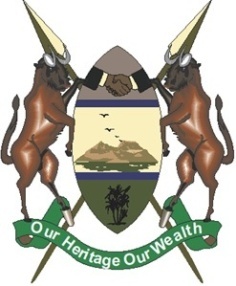 MINISTRY OF FINANCE AND ECONOMIC PLANNINGTENDER NOTICESUPPLY, DELIVERY, INSTALLATION AND COMMISSIONING OF MOTOR VEHICLE PUBLIC ADDRESS SYSTEM Bungoma County Government-Ministry of Finance and Economic Planning -Special Programme wishes to invite sealed bids from eligible Suppliers under the category Below:Tenders are to be received on or before Thursday 30th March 2023 at 11.00 am local timeFor more information go towww.bungoma.go.ke/tenders or PPIP portal : www.tenders.go.ke portalTHE CHIEF OFFICER -FINANCEDINAH MAKOKHANoIFMIS NEGOTIATION NUMBERITEM DESCRIPTIONREMARKS11223107-2022-2023
Supply, delivery, Installation and commissioning of Motor Vehicle Public Address SystemOpen